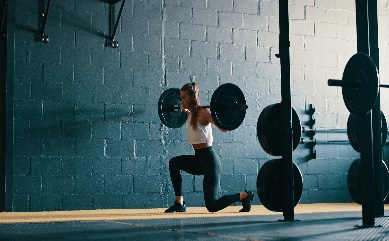 August Wellness Bingo Rules & Play: Once you complete an activity, cross off the square.To get a BINGO, you need five (5) squares in a horizontal, vertical, or diagonal line.One raffle entry for each BINGO you completeUp to 12 BINGO’s can be turned in (completing all 25 activities).Turn in the completed BINGO cards to HR by 9-2-22.  Six winners will be randomly drawn at the end of the month each for a $50 gift card. The August Bingo Challenge will run from August 1 through August 31.  All cards must be turned in by Sept 2. Only one square can be achieved at a time. 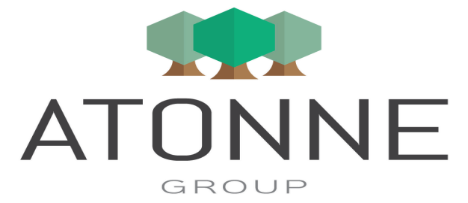  B		I		 N		G	  OBy signing below, I certify that I have participated and fully completed the challenges and activities crossed out on this board.Cook a new healthy recipeGet your blood pressure takenExercise outside for 5 hours in a weekDo a random act of kindness for someone Meditate for 5 minutes a day for a weekExercise for 30 minutes todayJournal 5 things you are grateful forTry a new exerciseRead a new bookGo for a bike rideTry a new fruit and vegetable Visit a park you have not been to(Take a picture doing any wellness activity)Go on a 2-mile hikeVisit a farmer’s marketHelp a family member with a projectStretch for 5 minutes a day for 1 week Park in the back of the parking lot at the storeGet 8 hours of sleep 3 nights in one weekDeclutter a space in your home Get 15,000 steps in a dayPlan your meals for 1 weekDrink your recommended daily amount of waterM – 124 ozF – 92 ozExercise you brain with a crossword puzzle, word search or SudokuTake a walk/bike/run with a friend or family member# of Bingo’s: # of Bingo’s: Signature: Name (Print):Name (Print):Date:Date: